О досрочном прекращении полномочий народного депутатаРеспублики Саха (Якутия) Ткаченко Андрея ЯковлевичаНа основании пункта 1 части 3 статьи 3 Закона Республики Саха (Якутия)                          «О статусе народного депутата Республики Саха (Якутия)» Государственное Собрание (Ил Тумэн) Республики Саха (Якутия)    п о с т а н о в л я е т:1. Считать досрочно прекращенными полномочия народного депутата Республики Саха (Якутия) Ткаченко Андрея Яковлевича, избранного в составе республиканского списка кандидатов, выдвинутого Якутским региональным отделением политической партии «Либерально-демократическая партия России – ЛДПР», на основании его письменного заявления о сложении своих полномочий.2. Опубликовать настоящее постановление в республиканских газетах «Якутия», «Саха сирэ» и «Ил Тумэн».3. Настоящее постановление вступает в силу с момента его принятия.Председатель Государственного Собрания   (Ил Тумэн) Республики Саха (Якутия) 					П.ГОГОЛЕВг.Якутск, 23 октября 2019 года            ГС № 309-VI                        ГОСУДАРСТВЕННОЕ СОБРАНИЕ(ИЛ ТУМЭН)РЕСПУБЛИКИ САХА (ЯКУТИЯ)                          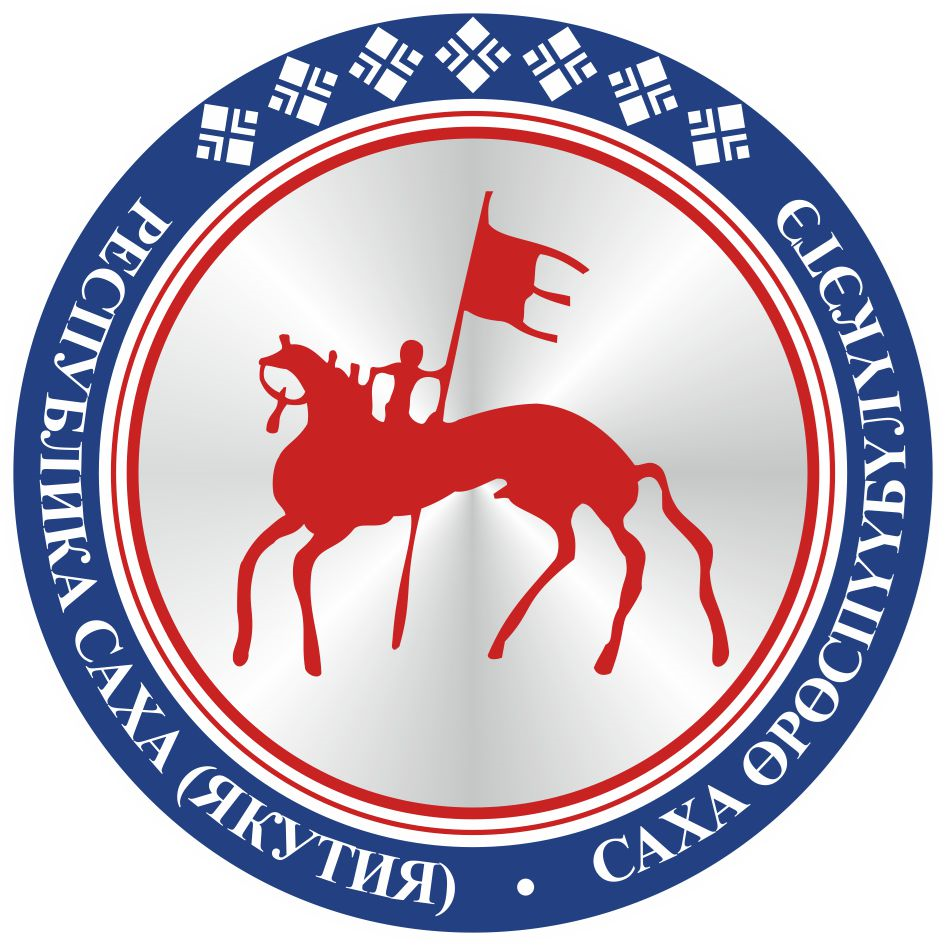                                       САХА  ЈРЈСПҐҐБҐЛҐКЭТИНИЛ ТYMЭНЭ                                                                      П О С Т А Н О В Л Е Н И ЕУ У Р А А Х